ORGANIGRAM CENTRA ZA SOCIALNO DELO CELJE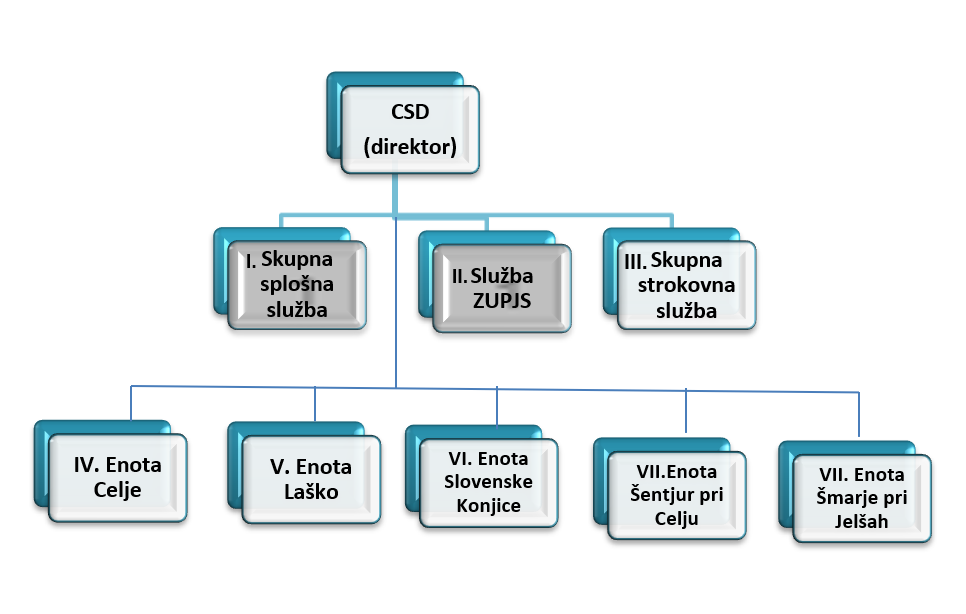 